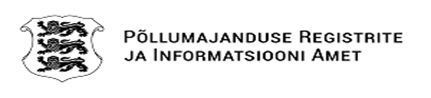 AVALDUSTOOTJARÜHMA TUNNUSTAMISEKSÜldandmed                                                            A-osaÜldandmed                                                            A-osaÜldandmed                                                            A-osaÜldandmed                                                            A-osaÜldandmed                                                            A-osaÜldandmed                                                            A-osaÜldandmed                                                            A-osaÜldandmed                                                            A-osaÜldandmed                                                            A-osaÜldandmed                                                            A-osaÜldandmed                                                            A-osaÜldandmed                                                            A-osaÜldandmed                                                            A-osaÜldandmed                                                            A-osaÜldandmed                                                            A-osaÜldandmed                                                            A-osaÜldandmed                                                            A-osaÜldandmed                                                            A-osaÜldandmed                                                            A-osaÜldandmed                                                            A-osaÜldandmed                                                            A-osaÜldandmed                                                            A-osaÜldandmed                                                            A-osaÜldandmed                                                            A-osaÜldandmed                                                            A-osa1Tootjarühma nimiTootjarühma nimiTootjarühma nimiTootjarühma nimi2RegistrikoodRegistrikoodRegistrikoodRegistrikood3Käibemaksukohustuslaseks registreerimise numberKäibemaksukohustuslaseks registreerimise numberKäibemaksukohustuslaseks registreerimise numberKäibemaksukohustuslaseks registreerimise numberEEEE4Tootjarühma volitatud esindaja  Eesnimi4Tootjarühma volitatud esindaja  Perekonnanimi4Tootjarühma volitatud esindaja  Isikukood4Tootjarühma volitatud esindaja  Postiaadress4Tootjarühma volitatud esindaja  Telefon/faks4Tootjarühma volitatud esindaja  E-post4Tootjarühma volitatud esindaja  Amet5Tootjarühma tegevusvaldkondTootjarühma tegevusvaldkond	  Põllumajandussektor	Metsandussektor	  Põllumajandussektor	Metsandussektor	  Põllumajandussektor	Metsandussektor	  Põllumajandussektor	Metsandussektor	  Põllumajandussektor	Metsandussektor	  Põllumajandussektor	Metsandussektor	  Põllumajandussektor	Metsandussektor	  Põllumajandussektor	Metsandussektor	  Põllumajandussektor	Metsandussektor	  Põllumajandussektor	Metsandussektor	  Põllumajandussektor	Metsandussektor	  Põllumajandussektor	Metsandussektor	  Põllumajandussektor	Metsandussektor	  Põllumajandussektor	Metsandussektor	  Põllumajandussektor	Metsandussektor	  Põllumajandussektor	Metsandussektor	  Põllumajandussektor	Metsandussektor	  Põllumajandussektor	Metsandussektor	  Põllumajandussektor	Metsandussektor	  Põllumajandussektor	Metsandussektor	  Põllumajandussektor	Metsandussektor	  Põllumajandussektor	Metsandussektor(tootjarühma esindaja allkiri)(tootjarühma esindaja ees- ja perekonnanimi)(tootjarühma esindaja ees- ja perekonnanimi)(tootjarühma esindaja ees- ja perekonnanimi)(tootjarühma esindaja ees- ja perekonnanimi)(tootjarühma esindaja ees- ja perekonnanimi)(tootjarühma esindaja ees- ja perekonnanimi)(tootjarühma esindaja ees- ja perekonnanimi)(tootjarühma esindaja ees- ja perekonnanimi)(tootjarühma esindaja ees- ja perekonnanimi)(tootjarühma esindaja ees- ja perekonnanimi)..(vastuvõtja allkiri) (taotluse esitamise kuupäev, kuu ja aasta) (taotluse esitamise kuupäev, kuu ja aasta) (taotluse esitamise kuupäev, kuu ja aasta) (taotluse esitamise kuupäev, kuu ja aasta) (taotluse esitamise kuupäev, kuu ja aasta) (taotluse esitamise kuupäev, kuu ja aasta) (taotluse esitamise kuupäev, kuu ja aasta) (taotluse esitamise kuupäev, kuu ja aasta) (taotluse esitamise kuupäev, kuu ja aasta) (taotluse esitamise kuupäev, kuu ja aasta) 